RELATÓRIO DE IMPACTO À PROTEÇÃO DE DADOS PESSOAIS<Local>, <dia> de <mês> de <ano>Histórico de RevisõesRELATÓRIO DE IMPACTO À PROTEÇÃO DE DADOS PESSOAIS - RIPD<Os casos específicos previstos pela LGPD em que o RIPD deverá ou poderá ser solicitado são:• para tratamento de dados pessoais realizados para fins de segurança pública, defesa nacional, segurança do Estado ou atividades de investigação e repressão de infrações penais (exceções previstas pelo inciso III do art. 4º);• quando houver infração da LGPD em decorrência do tratamento de dados pessoais por órgãos públicos (arts. 31 e 32 combinados); e• a qualquer momento sob determinação da ANPD (art. 38).><Quando for necessária a elaboração do RIPD, a instituição deve avaliar se os programas, sistemas de informação ou processos existentes ou a serem implementados geram impactos à proteção dos dados pessoais, a fim de decidir sobre a elaboração ou atualização do RIPD.>< A elaboração de um único RIPD para todas as operações de tratamento de dados pessoais ou de um RIPD para cada projeto, sistema, ou serviço deve ser avaliada por cada instituição de acordo com os processos internos de trabalho. Assim, uma instituição que realiza tratamento de quantidade reduzida de dados pessoais, com poucos processos e serviços, pode optar por um RIPD único. Já uma instituição que implementa vários processos, projetos, sistemas e serviços que envolvam o tratamento de expressiva quantidade e diversidade de dados pessoais pode considerar que a elaboração de um único RIPD não seja a opção mais indicada, optando por elaborar RIPDs segregados por ser mais adequado à sua realidade.><Além dos casos específicos previstos pela LGPD no início desta seção 2 relativas à elaboração do RIPD, é indicada a elaboração ou atualização do  Relatório de Impacto sempre que existir a possibilidade de ocorrer impacto na privacidade dos dados pessoais, resultante de:• uma tecnologia, serviço ou outra nova iniciativa em que dados pessoais e dados pessoais sensíveis sejam ou devam ser tratados;• rastreamento da localização dos indivíduos ou qualquer outra ação de tratamento que vise a formação de perfil comportamental de pessoa natural, se identificada (LGPD, art. 12 § 2º);• tratamento de dado pessoal sobre “origem racial ou étnica, convicção religiosa, opinião política, filiação a sindicato ou a organização de caráter religioso, filosófico ou político, dado referente à saúde ou à vida sexual, dado genético ou biométrico, quando vinculado a uma pessoa natural” (LGPD, art. 5º, II);• processamento de dados pessoais usado para tomar decisões automatizadas que possam ter efeitos legais, incluídas as decisões destinadas a definir o seu perfil pessoal, profissional, de consumo e de crédito ou os aspectos de sua personalidade (LGPD, art. 20);• tratamento de dados pessoais de crianças e adolescentes (LGPD, art. 14);• tratamento de dados que possa resultar em algum tipo de dano patrimonial, moral, individual ou coletivo aos titulares de dados, se houver vazamento (LGPD, art. 42);• tratamento de dados pessoais realizados para fins exclusivos de segurança pública, defesa nacional, segurança do Estado, ou atividades de investigação e repressão de infrações penais (LGPD, art. 4º, § 3º);• tratamento no interesse legítimo do controlador (LGPD, art. 10, § 3º);• alterações nas leis e regulamentos aplicáveis à privacidade, política e normas internas, operação do sistema de informações, propósitos e meios para tratar dados, fluxos de dados novos ou alterados, etc.; e• reformas administrativas que implicam em nova estrutura organizacional resultante da incorporação, fusão ou cisão de órgãos ou entidades.< Em síntese, nessa etapa deve(m) ser explicitado(s) qual(is) dos itens elencados acima expressa(m) a necessidade de o RIPD ser elaborado ou atualizado pela instituição.><A descrição dos processos de tratamento de dados pessoais que podem gerar riscos às liberdades civis e aos direitos fundamentais envolve a especificação da natureza, escopo, contexto e finalidade do tratamento.><A LGPD (art. 5º, X) considera tratamento “toda operação realizada com dados pessoais, como as que se referem a coleta, produção, recepção, classificação, utilização, acesso, reprodução, transmissão, distribuição, processamento, arquivamento, armazenamento, eliminação, avaliação ou controle da informação, modificação, comunicação, transferência, difusão ou extração”.><O objetivo principal desta descrição é fornecer cenário institucional relativo aos processos que envolvem o tratamento dos dados pessoais, fornecendo subsídios para avaliação e tratamento de riscos.><Caso a instituição considere mais adequado para sua realidade de tratamento de dados pessoais, pode-se sintetizar a natureza, escopo, contexto e finalidade do tratamento em uma única seção do RIPD, sem necessidade de segregar a descrição do tratamento em subseções.>3.1 – NATUREZA DO TRATAMENTO<A natureza representa como a instituição pretende tratar ou trata o dado pessoal.><Importante descrever, por exemplo:• como os dados pessoais são coletados, retidos/armazenados, tratados, usados e eliminados;• fonte de dados (ex: titular de dados, planilha eletrônica, arquivo xml, formulário em papel, etc.) utilizada para coleta dos dados pessoais;• com quais órgãos, entidades ou empresas dados pessoais são compartilhados e quais são esses dados;• quais são os operadores que realizam o tratamento de dados pessoais em nome do controlador e destacar em quais fases (coleta, retenção, processamento, compartilhamento, eliminação) eles atuam;• se adotou recentemente algum tipo de nova tecnologia ou método de tratamento que envolva dados pessoais. A informação sobre o uso de nova tecnologia ou método de tratamento é importante no sentido de possibilitar a identificação de possíveis riscos resultantes de tal uso; e• medidas de segurança atualmente adotadas.><Na elaboração dessa descrição, é importante considerar a possibilidade de consultar um diagrama ou qualquer outra documentação que demonstre os fluxos de dados da instituição.>3.2 – ESCOPO DO TRATAMENTO<O escopo representa a abrangência do tratamento de dados.>< Nesse sentido, considerar destacar:•	as informações sobre os tipos dos dados pessoais tratados, ressaltando quais dos dados são considerados dados pessoais sensíveis.•	o volume dos dados pessoais a serem coletados e tratados;•	a extensão e frequência em que os dados são tratados;•	o período de retenção, informação sobre quanto tempo os dados pessoais serão mantidos, retidos ou armazenados;•	o número de titulares de dados afetados pelo tratamento; e•	a abrangência da área geográfica do tratamento.>< O levantamento das informações elencadas acima auxilia a determinar se o tratamento de dados pessoais é realizado em alta escala.>3.3 – CONTEXTO DO TRATAMENTO<Nesta seção, convém destacar um cenário mais amplo, incluindo fatores internos e externos que podem afetar as expectativas do titular dos dados pessoais ou o impacto sobre o tratamento dos dados.><O levantamento das informações destacadas abaixo proporciona a obtenção de parâmetros que permitirão demonstrar o equilíbrio entre o interesse e a necessidade do controlador em tratar os dados pessoais e os direitos dos titulares de tais dados:• natureza do relacionamento da organização com os indivíduos;• nível ou método de controle que os indivíduos exercem sobre os dados pessoais;• destacar se o tratamento envolve crianças, adolescentes ou outro grupo vulnerável;• destacar se o tipo de tratamento realizado sobre os dados é condizente com a expectativa dos titulares dos dados pessoais. Ou seja, o dado pessoal não é tratado de maneira diversa do que é determinado em leis e regulamentos, e comunicado pela instituição ao titular de dados;• destaque de qualquer experiência anterior com esse tipo de tratamento de dados;• destaque de avanços relevantes da instituição em tecnologia ou segurança que contribuem para a proteção dos dados pessoais.>3.4 – FINALIDADE DO TRATAMENTO<A finalidade é a razão ou motivo pelo qual se deseja tratar os dados pessoais. É importantíssimo estabelecer claramente a finalidade, pois é ela que justifica o tratamento e fornece os elementos para informar o titular dos dados.><Nesta seção, é importante detalhar o que se pretende alcançar com o tratamento dos dados pessoais, em harmonia com as hipóteses elencadas abaixo arts. 7 º e 11 da LGPD), no que for aplicável:• cumprimento de obrigação legal ou regulatória pelo controlador;• execução de políticas públicas;• alguma espécie de estudo realizado por órgão de pesquisa;• execução de contrato ou de procedimentos preliminares relacionados a contrato do qual seja parte o titular, a pedido do titular dos dados;• exercício regular de direitos em processo judicial, administrativo ou arbitral;• proteção da vida ou da incolumidade física do titular ou de terceiro;• tutela da saúde;• atender aos interesses legítimos do controlador ou de terceiro;• proteção do crédito; e• garantia da prevenção à fraude e à segurança do titular.><Cumpre destacar que os exemplos de finalidades apresentados neste documento não são exaustivos. Desse modo, deve-se informar e detalhar qualquer outra finalidade específica do controlador para tratamento dos dados pessoais, mesmo que tal finalidade não conste dos citados exemplos. Ao detalhar a finalidade do tratamento dos dados pessoais, é importante:• Indicar qual(is) o(s) resultado(s) pretendido(s) para os titulares dos dados pessoais, informando o quão importantes são esses resultados.• Informar os benefícios esperados para o órgão, entidade ou para a sociedade como um todo.>< Neste momento, deve-se atentar para o caso de a finalidade ser para atender o legítimo interesse do controlador. Nesse caso, somente poderá ser fundamentado tratamento de dados pessoais para finalidades legítimas, consideradas a partir de situações concretas, conforme previsto pelo art. 10 da LGPD.Art. 10. O legítimo interesse do controlador somente poderá fundamentar tratamento de dados pessoais para finalidades legítimas, consideradas a partir de situações concretas, que incluem, mas não se limitam a:I - apoio e promoção de atividades do controlador; eII - proteção, em relação ao titular, do exercício regular de seus direitos ou prestação de serviços que o beneficiem, respeitadas as legítimas expectativas dele e os direitos e liberdades fundamentais, nos termos desta Lei.§ 1º Quando o tratamento for baseado no legítimo interesse do controlador, somente osdados pessoais estritamente necessários para a finalidade pretendida poderão ser tratados.§ 2º O controlador deverá adotar medidas para garantir a transparência do tratamento de dados baseado em seu legítimo interesse.§ 3º A autoridade nacional poderá solicitar ao controlador relatório de impacto à proteção de dados pessoais, quando o tratamento tiver como fundamento seu interesse legítimo, observados os segredos comercial e industrial.<Cumpre ressaltar que a instituição deve equilibrar seus interesses com os dos indivíduos com os quais ela tem relacionamento.><Partes interessadas relevantes, internas e externas, consultadas a fim de obter opiniões legais, técnicas ou administrativas sobre os dados pessoais que são objeto do tratamento.><Nessa seção, é importante identificar:• quais partes foram consultadas, como, por exemplo: operador (LGPD, art. 5º, VII), encarregado (LGPD, art. 5º, VIII), gestores, especialistas em segurança da informação, consultores jurídicos, etc.; e• o que cada parte consultada indicou como importante de ser observado para o tratamento dos dados pessoais em relação aos possíveis riscos referentes às atividades de tratamento em análise. Também  deve-se observar os riscos de não-conformidade ante a LGPD  e  os instrumentos internos de controle (políticas, processos e procedimentos voltados à proteção de dados e privacidade).>< Caso não seja conveniente registrar o que foi consultado, então é importante apresentar o motivo de não ter realizado tal registro. Como, por exemplo, apresentar justificativa de que informar o registro das opiniões das partes internas comprometeria segredo comercial ou industrial; fragilizaria a segurança da informação; ou seria desproporcional ou impraticável realizar o registro das opiniões obtidas.><Descrever como a instituição avalia a necessidade e proporcionalidade dos dados. É necessário demonstrar que as operações realizadas sobre os dados pessoais limitam o tratamento ao mínimo necessário para a realização de suas finalidades, com abrangência dos dados pertinentes, proporcionais e não excessivos em relação às finalidades do tratamento de dados (LGPD, art. 6º, III). >< Nesse sentido, destacar:• A fundamentação legal para o tratamento dos dados pessoais.• Caso o fundamento legal seja embasado no legítimo interesse do controlador (LGPD, art. 10), demonstrar que:- esse tratamento de dados pessoais é indispensável;- não há outra base legal possível de se utilizar para alcançar o mesmo propósito; e- esse processamento de fato auxilia no propósito almejado.• Como será garantida a qualidade [exatidão, clareza, relevância e atualização dos dados] e minimização dos dados.• Quais medidas são adotadas a fim de assegurar que o operador (LGPD, art. 5º, VII) realize o tratamento de dados pessoais conforme a LGPD e respeite os critérios estabelecidos pela instituição que exerce o papel de controlador (LGPD, art. 5º, VI).• Como estão implementadas as medidas que asseguram o direito do titular dos dados pessoais obter do controlador o previsto pelo art. 18 da LGPD.• Como a instituição pretende fornecer informações de privacidade para os titulares dos dados pessoais.• Quais são as salvaguardas para as transferências internacionais de dados.>< O artigo 18 da LGPD é bem extenso e trata do direito que o titular tem de requisitar do controladorações e informações específicas em relação ao tratamento realizado sobre os dados pessoais.><O art. 5º, XVII da LGPD preconiza que o Relatório de Impacto deve descrever “medidas, salvaguardas e mecanismos de mitigação de risco“.> <Antes de definir tais medidas, salvaguardas e mecanismos, é necessário identificar os riscos que geram impacto potencial sobre o titular dos dados pessoais.><Para cada risco identificado, define-se: a probabilidade de ocorrência do evento de risco, o possível impacto caso o risco ocorra, avaliando o nível potencial de risco para cada evento.><Como exemplo, parâmetros escalares podem ser utilizados para representar os níveis de probabilidade e impacto que, após a multiplicação, resultarão nos níveis de risco, que direcionarão a aplicação de medidas de segurança. Os parâmetros escalares adotados neste documento são apresentados na tabela a seguir:><A figura a seguir apresenta a Matriz Probabilidade x Impacto, instrumento de apoio para a definição dos critérios de classificação do nível de risco.>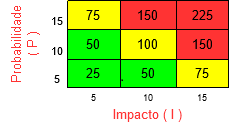 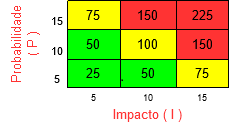 <O produto da probabilidade pelo impacto de cada risco deve se enquadrar em uma região da matriz apresentada pela Figura 1. Risco enquadrado na região: - verde, é entendido como baixo; - amarelo, representa risco moderado; e- vermelho, indica risco alto.><As definições e conceitos de riscos adotados neste documento são utilizados como forma de ilustrar a identificação e avaliação de riscos realizada no RIPD. Desse modo, é importante destacar que o gerenciamento de riscos relacionado ao tratamento dos dados pessoais deve ser realizado em harmonia com a Política de Gestão de Riscos do órgão preconizada pela Instrução Normativa Conjunta MP/CGU nº 1, de 10 de maio de 2016>.Legenda: P – Probabilidade; I – Impacto.1 Probabilidade: chance de algo acontecer, não importando se definida, medida ou determinada objetiva ou subjetivamente, qualitativa ou quantitativamente, ou se descrita utilizando-se termos gerais ou matemáticos (ISO/IEC 31000:2009, item 2.19).2 Impacto: resultado de um evento que afeta os objetivos (ISO/IEC 31000:2009, item 2.18).3 Nível de Risco: magnitude de um risco ou combinação de riscos, expressa em termos da combinação das consequências e de suas probabilidades (ISO/IEC 31000:2009, item 2.23 e IN SGD/ME nº 1, de 2019, art. 2º, inciso XIII).<A título de informação, é destacada a seguir uma lista não exaustiva de riscos de privacidade e de segurança da informação relacionados com a proteção de dados pessoais. O nível de probabilidade, impacto e nível de riscos indicados são apenas exemplificativos, devendo ser avaliados de acordo com o contexto de cada instituição. Os doze primeiros riscos representam riscos de privacidade obtidos da norma ISO/IEC 29134:2017 seção 6.4.4.><Os agentes de tratamento devem adotar medidas de segurança, técnicas e administrativas aptas a proteger os dados pessoais de acessos não autorizados e de situações acidentais ou ilícitas de destruição, perda, alteração, comunicação ou qualquer forma de tratamento inadequado ou ilícito (LGPD, art. 46.).><Importante reforçar que as medidas para tratar os riscos podem ser: de segurança; técnicas ou administrativas. <A coluna “Medida(s)” pode ser preenchida com uma medida de segurança ou controle específico adotado para tratamento do risco identificado na seção 6 deste Relatório.><A instituição nem sempre precisa eliminar todos os riscos. Nesse sentido, pode-se decidir que alguns riscos são aceitáveis - até um risco de nível alto-,  devidos aos benefícios do processamento dos dados pessoais e as dificuldades de mitigação. No entanto, se houver um risco residual de nível alto, é recomendável consultar a ANPD antes de prosseguir com as operações de tratamento dos dados pessoais.>Legenda: P – Probabilidade; I – Impacto. Aplicam-se as mesmas definições de Probabilidade e Impacto da seção 6.1 Efeito resultante do tratamento do risco com a aplicação da(s) medida(s) descrita(s) na tabela. As seguintes opções podem ser selecionadas: Reduzir, Evitar, Compartilhar e Aceitar.2 Risco residual é o risco que ainda permanece mesmo após a aplicação de medidas para tratar o risco.3 Medida aprovada pelo controlador dos dados pessoais. Preencher a coluna com: Sim ou Não.<A seguir são apresentados exemplos de medidas para tratar os riscos a fim de demonstrar o preenchimento da tabela apresentada na página anterior>.<Esta seção visa formalizar a aprovação do RIPD por meio da obtenção das assinaturas do  Responsável pela elaboração do RIPD, pelo encarregado e pelas autoridades que representam o controlador e operador. O responsável pela elaboração do Relatório pode ser o próprio encarregado ou qualquer outra pessoa designada pelo controlador com conhecimento necessário para realizar tal tarefa>.<O RIPD deve ser revisto e atualizado anualmente ou sempre que existir qualquer tipo de mudança que afete o tratamento dos dados pessoais realizados pela instituição. Detalhes sobre a necessidade de revisão do RIPD podem ser observados no item 2.5.2.9 do Guia de Boas Práticas LGDP, disponível em: https://www.gov.br/governodigital/pt-br/governanca-de-dados/guia-lgpd.pdf>DataVersãoDescriçãoAutorXX/XX/20XX1.0Conclusão da primeira versão do relatórioXXXXXXXXXXXXXX/XX/20XX2.0Revisão do relatório após análise do controlador, operador e encarregado.XXXXXXXXXXXXATENÇÃO!<Os trechos marcados em azul neste template são editáveis, notas explicativas ou exemplos, devendo ser substituídos ou excluídos, conforme necessário>.<Template Versão 1.0 – Atualizado em 07/12/2020>OBJETIVOO Relatório de Impacto à Proteção de Dados Pessoais visa descrever os processos de tratamento de dados pessoais que podem gerar riscos às liberdades civis e aos direitos fundamentais, bem como medidas, salvaguardas e mecanismos de mitigação de risco.Referência: Art. 5º, XVII da Lei 13.709/2018 (LGPD).1 – IDENTIFICAÇÃO DOS AGENTES DE TRATAMENTO E DO ENCARREGADOControlador<Nome da pessoa natural ou jurídica, de direito público ou privado, a quem competem as decisões referentes ao tratamento de dados pessoais (LGPD, art. 5º, VI)>.Operador<Nome da pessoa natural ou jurídica, de direito público ou privado, que realiza o tratamento de dados pessoais em nome do controlador (LGPD, art. 5º, VII)>.EncarregadoEncarregado<Nome da pessoa indicada pelo controlador e operador para atuar como canal de comunicação entre o controlador, os titulares dos dados e a Autoridade Nacional de Proteção de Dados – ANPD (LGPD, art. 5º, VIII).><Nome da pessoa indicada pelo controlador e operador para atuar como canal de comunicação entre o controlador, os titulares dos dados e a Autoridade Nacional de Proteção de Dados – ANPD (LGPD, art. 5º, VIII).>E-mail EncarregadoTelefone Encarregado<xxxx.xxxx.gov.br><(99)9999-9999>2 – NECESSIDADE DE ELABORAR O RELATÓRIO3 – DESCRIÇÃO DO TRATAMENTO4 – PARTES INTERESSADAS CONSULTADAS5 – NECESSIDADE E PROPORCIONALIDADE6 – IDENTIFICAÇÃO E AVALIAÇÃO DE RISCOSClassificaçãoValorBaixo5Moderado10Alto15IdRisco referente ao tratamento de dados pessoaisP1I2Nível de Risco(P x I) 3R01<Risco 1>R02<Risco 2>R03<Risco N>IdRisco referente ao tratamento de dados pessoaisPINível de Risco(P x I)R01Acesso não autorizado.1015150R02Modificação não autorizada.1015150R03Perda.51575R04Roubo.51575R05Remoção não autorizada.51575R06Coleção excessiva.1010100R07Informação insuficiente sobre a finalidade do tratamento.1015150R08Tratamento sem consentimento do titular dos dados pessoais (Caso o tratamento não esteja previsto em legislação ou regulação pertinente).1015150R09Falha em considerar os direitos do titular dos dados pessoais (Ex.: perda do direito de acesso).51575R10Compartilhar ou distribuir dados pessoais com terceiros sem o consentimento do titular dos dados pessoais.1015150R11Retenção prolongada de dados pessoais sem necessidade.10550R12Vinculação/associação indevida, direta ou indireta, dos dados pessoais ao titular.51575R13Falha/erro de processamento (Ex.: execução de script de banco de dados que atualiza dado pessoal com dado equivocado, ausência de validação dos dados de entrada, etc.).51575R14Reidentificação de dados pseudonimizados.515757 – MEDIDAS PARA TRATAR OS RISCOSRiscoMedida(s)Efeito sobre o Risco1Risco Residual2Risco Residual2Risco Residual2Medida(s)3 Aprovada(s)RiscoMedida(s)Efeito sobre o Risco1PINível(P x I)Medida(s)3 Aprovada(s)<Risco 1><Medida 1; Medida 2; Medida N><Risco 2><Medida 1; Medida 2; Medida N><Risco N><Medida 1; Medida 2; Medida N>RiscoMedida(s)Efeito sobre o RiscoRisco ResidualRisco ResidualRisco ResidualMedida(s) Aprovada(s)RiscoMedida(s)Efeito sobre o RiscoPINível(P x I)Medida(s) Aprovada(s)R01 Acesso não autorizado.1. CONTROLE DE ACESSO LÓGICOReduzir51050SimR01 Acesso não autorizado.2. DESENVOLVIMENTO SEGUROReduzir51050SimR01 Acesso não autorizado.3. SEGURANÇA EM REDESReduzir51050SimR04 Roubo.1. CONTROLE DE ACESSO LÓGICOReduzir5525SimR04 Roubo.2.CONTROLES CRIPTOGRÁFICOSReduzir5525SimR04 Roubo.3. PROTEÇÃO FÍSICA E DO AMBIENTEReduzir5525SimR06 Coleção excessiva.1. Limitação da coleta.Reduzir51050Sim8 – APROVAÇÃORESPONSÁVEL PELA ELABORAÇÃO DO RELATÓRIO DE IMPACTOENCARREGADO_____________________________<Nome do responsável>Matrícula/SIAPE: xxxxx<Local>, <dia> de <mês> de <ano>______________________________<Nome do encarregado>Matrícula/SIAPE: xxxxx<Local>, <dia> de <mês> de <ano>AUTORIDADE REPRESENTANTE DO CONTROLADORAUTORIDADE REPRESENTANTE DO OPERADOR_____________________________<Nome do representante>Matrícula/SIAPE: xxxxx<Local>, <dia> de <mês> de <ano>______________________________<Nome do representante>Matrícula/SIAPE: xxxxx<Local>, <dia> de <mês> de <ano>